SLOVENIAWritten by Nuša Ačko (7) and her grandpa Janez Štern (68)NAME OF THE GAME:A Cockfight HOW MANY PLAYERS:Suitable for an even number of players AGE OF PLAYERS:5 - 99WHERE IT IS PLAYED:Outdoor or indoor game EQUIPMENT NEEDED:/RULES OF THE GAME/INSTRUCTIONSRULES OF THE GAME/INSTRUCTIONS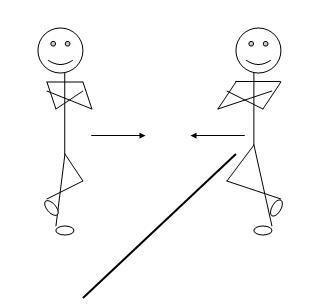 Two children stand on one foot and cross their arms on their chest. They face each other. A line is drawn between them. They try to push their opponent away and cross the line without stepping on  both feet and letting go of their arms. The winner is that cock who pushes away the opponent and crosses the line.